Genezing BethesdaWelkomZingen: 'k Heb Jezus nodig Op Toonhoogte 403 
samen luisteren/zingen 38 jaar (Jan Visser) https://www.youtube.com/watch?v=PuiCBeVjam4 38 Jaar lag hij daar stil verlaten, 
Geen vriend kwam even praten, 
Al 38 jaar38 Jaar kwam hij niet ver naar voren, 
De moed was lang verloren, 
Al 38 jaar38 Jaar sta op je bent genezen, 
Ik ben je Heer en meester,
Na 38 jaar38 Jaar je zonden zijn vergeven, 
‘t Wordt tijd dat je gaat leven, 
Na 38 jaarIntrovragen: Wat heeft de dominee voorgelezen uit de bijbel? ( Johannes 5) Vandaag gaat het over een verlamde man. Wat is verlamd zijn? Introspel: Hoe is het om verlamd te zijn? Speel tikkertje en speel het een 2e keer zonder dat je je benen mag bewegen. Themaverhaal: Een zonnestraal kietelt over Eljons gezicht. Langzaam opent hij zijn ogen en ziet hoe het badwater spiegelglad schittert. Een paar meter verderop zit David tegen zijn zuil. 
‘Goeiemorgen David’, zegt Eljon.
‘Goedemorgen Eljon’, groet David terug. ‘Vandaag is mijn verjaardag.’ David zegt het met een wat schamper lachje. ‘Ik lig hier precies een jaar.’ ‘Zo lang alweer?’, vraagt Eljon verbaasd, ‘Ik herinner me als de dag van gister dat je gebracht werd. Nou, op het nieuwe jaar dan maar! En dat het je dit jaar wel moge lukken om de eerste de beste te zijn.’ 
‘Dank je, jij ook.’ zegt David. 
‘Ach,’ zucht Eljon, ‘na 38 jaar hier heb ik me er wel zo’n beetje bij neergelegd. Het is niet anders.’Eljon, David en de anderen zijn de vaste gasten in Bethesda, een badhuis in Jeruzalem. Ze hebben hun eigen plekje in de zuilengangen rondom het bad. Ze houden het badwater goed in de gaten. Heel af en toe beweegt plotseling het water. Wie er dan als eerste in is, is beter, hoe ziek hij voor die tijd ook was. Elke dag komen er nog tientallen andere zieken. Zij hebben familie die hen brengt en haalt en naar het bad draagt. Eljon en David moeten het op eigen kracht doen. Dat valt niet mee, want Eljon is verlamd. Eén keer was het hem bijna gelukt, maar toen was hij toch nog tweede.Vandaag belooft het een goede dag te worden. Uit de wijde omtrek zullen mensen naar Jeruzalem komen voor het feest. Sommigen komen dan naar Bethesda en zijn scheutig met giften. Het wordt inderdaad een goede dag: veel volk, veel giften. Behendig schuift Eljon het geld dat hij toegeworpen krijgt onder zijn matje, op één stuiver na. Zo krijgt hij meer giften.Dan staan er twee voeten voor hem stil, zonder dat er geld op zijn matje valt. Verbaasd kijkt Eljon omhoog. Het is een rabbi. 
Hij vraagt: ‘Wil je beter worden?’ 
Pfoe. Jaren geleden heeft Eljon die wens al uit zijn hoofd gezet. Hij kijkt naar zijn benen. En naar de geldbult onder zijn matje. 
Dan kijkt hij de rabbi aan en antwoordt: ‘Ja, ik wil beter worden. Ik probeer het al achtendertig jaar, maar ik ben altijd te laat omdat niemand me helpt.’ 
‘Pak je mat op en loop!’, zegt de rabbi. 
Eljon krijgt geen kans om te twijfelen. Hij staat op, pakt zijn matje, vergeet het geld en loopt tussen de mensen een rondje om het bad. 
‘Ik loop!’, lacht hij. ‘Kijk dan, ik loop!’‘Fijn voor jou’, zeggen twee mannen. ‘Maar je draagt een matje. Dat mag niet op de sabbat.’ 
‘O,’ zegt Eljon, 'maar de rabbi die mij beter maakte zei van wel.’ 
‘Welke rabbi?’, vragen de mannen. Foute rabbi, denken ze, die mensen op sabbat een matje laat dragen. Maar Eljon kan de rabbi in de drukte niet meer vinden. Later vindt hij hem wel: in de tempel. Het is rabbi Jezus, hoort hij. 
‘Dank u wel dat u mij beter maakte’, zegt Eljon. 
‘Je bent nu gezond’, zegt Jezus, ‘Leef voortaan zoals je bedoeld bent.’Toepassingsvragen: De man lag al 38 jaar lang ziek. Hoe lang is dat? (ouders/bekenden die deze leeftijd hebben?)Jezus wordt hier een rabbi genoemd, dat is een man die de bijbel uitlegt. Wie legt de bijbel uit in de kerk? Waarom kon Eljon niet als eerst in het water komen?Eljon had hulp nodig. Heb jij wel eens hulp nodig? Is er dan iemand die jou helpt?Zingen: Jezus is de goede Herder Op Toonhoogte 431, en 38 jaar Themaknutsel: Zie volgende blz. Afsluiting:Dank voor alle mensen die ons helpen als we dat nodig hebben. Dank dat God ons altijd wil helpen. 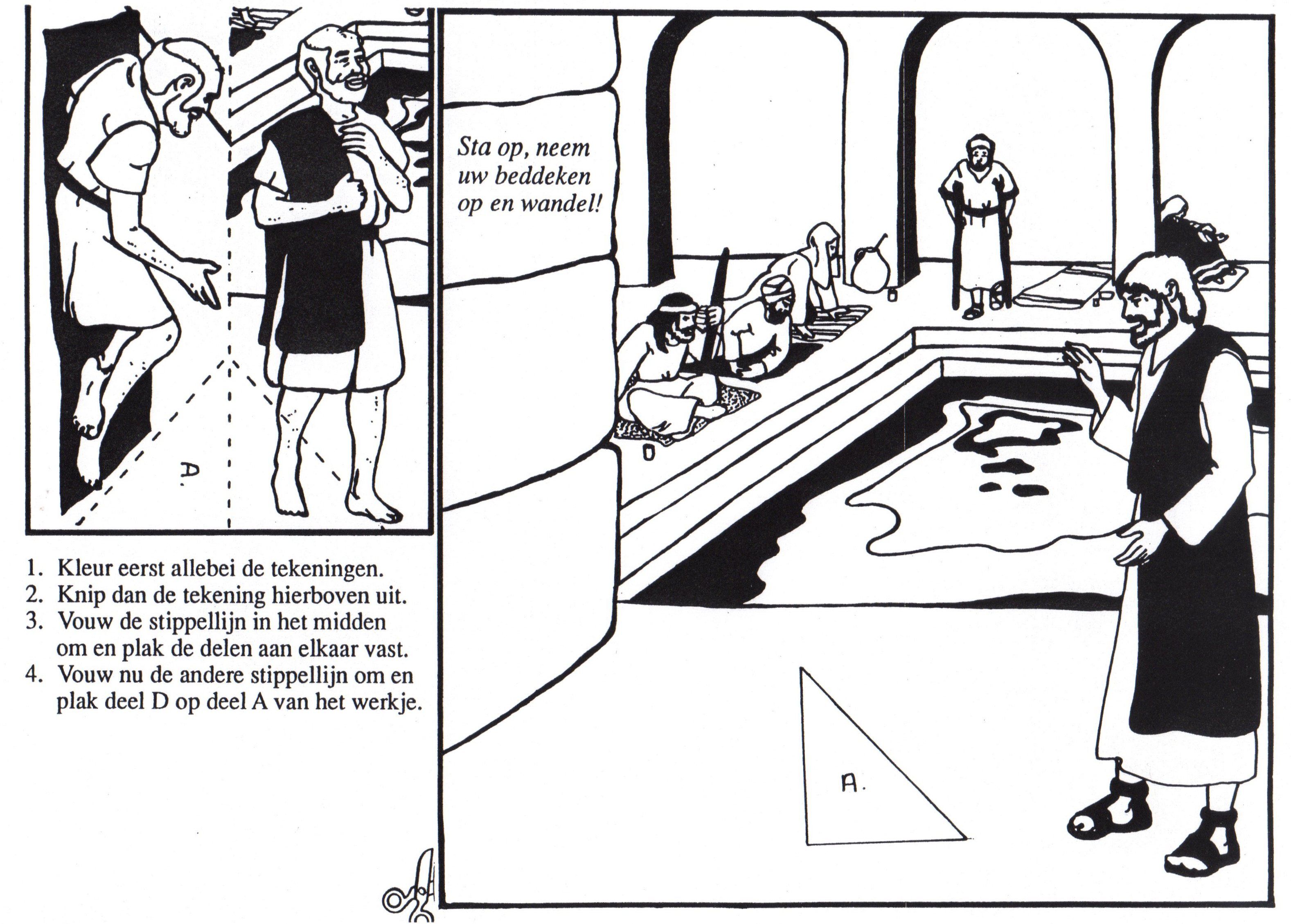 